                          CHIPPING NORTON TOWN COUNCIL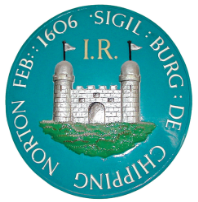 At the Council Meeting held, pursuant to notice on Monday 17th December 2018 at 7.15 pm in the Council Chamber, the Town Hall, the following members were present: -		Cllr. D. Davidson, Town Mayor		Cllr. R. Averill		Cllr. R. Benfield		Cllr. C. Butterworth		Cllr. A. Corfield		Cllr. J. Graves		Cllr. D. Heyes		Cllr. M. Jarratt		Cllr. S. Jordan		Cllr. J. Kitcher-Jones		Cllr. M. Tysoe		Officer:  The Town Clerk7171	The minutes of the meeting held on the 19th November2018 – were approved and signed at the meeting.7172	Public Participation 	There were no requests for public participation.7173	Apologies for absence 	Apologies for absence had been received from Cllr. E. Coles, Cllr. M. Walker, Cllr. N. Bradley,	Cllr. A. Villars and Cllr. T. Hasan.7174	Mayoral Announcements	The Mayoral Announcements had been circulated with the agenda showing the functions 	which the Mayor had attended since the previous Town Council meeting.	Cllr. R. Benfield wanted to put on record how good the Christmas In Chippy event had been this 	year.	The Town Council expressed thanks to all involved with the arrangements of Christmas In Chippy.7175     Declarations of interest	There were no declarations of interest to report at the meeting.7176	Oxfordshire County Council	County Cllr. Mrs. H. Biles reported on the following: -	Work Required in C/N	Areas of work required to be undertaken by OCC were noted at the meeting as follows: -	Road surfaces West Street, Church Street, Albion Street and Rowell Way.	Pavement repairs were required in West Street, outside old Post Office and along top of High 	Street.	Blocked drains throughout the town.	Cllr. D. Davidson asked if there had been a response back from OCC with regard to the tarmac 	being laid over the utility covers in Burford Road, C/N	Cllr. Biles had raised this with OCC and would follow this up.	Cllr. M. Jarratt was disappointed that OCC would not fund Highlands Day Care Centre in 2019/20.	Cllr. R. Benfield thanked Cllr. Biles for getting the street light repaired in Rock Hill, C/N.	A street light was still not working in Wards Road, C/N.	Cllr. M. Tysoe had contacted Mr. P. Wilson to arrange to get the grit bins filled in the town.7177	West Oxfordshire District Council	Cllr. G. Saul reported on the following: -	Property	WODC were in the process of purchasing a property in Horse Fair which would be split into five 	units to house people in need.	Budget	WODC were in the process of setting their budget for 2019/20.  WODC would be looking at an 	increase on a Band D property of £5.00 extra per year.  WODC would also be dipping into their 	reserves to keep the increase down but also to keep all of the services required.	Permitted Development	WODC were going back to the government on the proposed permitted development.  	The permitted development would include change of use from shop to an office and change of use 	from a hot food out-let to accommodation.  	Permitted development would also be for building additional storeys on top of a building up to five 	storeys.  The additional storeys would not be permitted in an AONB area or a conservation area.7178     Planning(a) Council decided to make the observations set out under the heading ‘comments’ on          Appendix A – 17th December 2018, planning applications 4402 - 4408. (b) Decision	      There were no decisions to report at variance to WODC’s comments since the last Town Council 	      meeting.7179	Town Clerk’s Report	Council approved the following payments: -Imprest Account for November 2018: £8,727.92.General Account: Accounts for payment as at 17th December 2018: £40,495.85.  Correspondence Received	Oxfordshire County Council	Proposed 20 mph speed limit C/N	OCC were holding a meeting on 20.12.18 to discuss the 20 mph speed limit, C/N.	Anybody could attend the meeting but if wanting to talk at the meeting would need to contact the 	Committee Services on OCC’s web site.	Temporary Traffic Notices	Leys Approach, C/N	A temporary road closure would operate from 28.1.19 to 30.1.19 whilst Thames Water carried out	water mains work.	Walterbush Road, C/N	A temporary work closure would operate from 3.1.19 to 4.1.19 whilst Thames Water carried out 	water mains work.	West Oxfordshire District Council	WODC invited Town Councillors to attend a meeting of Town and Parish Council’s on Thursday 	7th March 2019 7.00 pm – 8.30 pm in their Committee Rooms, Woodgreen, Witney.	Cllr. D. Davidson and the Town Clerk would attend.	Other Correspondence	The Lawrence Home Nursing Team had invited the Town Councillors to attend the Candles of 	Remembrance Service at the Town Hall on Friday 21st December 2018 at 7.00 pm.7180	Town Hall & Publicity Committee	The Council received the minutes of the Town Hall & Publicity Committee meeting held on 	15th November 2018.	Property Conservation had quoted to remedy the damp problem in the Council Chamber.	Whilst on site Property Conservation were to have a look at the damp coming through in the ladies 	toilets at the Town Hall.7181	Staffing Committee	The Council received the minutes of the Staffing Committee meeting held on 19th November 2018.	A Maintenance Person would be starting work on 2.1.19.  A list of equipment required for the job 	role was to be drawn up.	Cllr. D. Davidson agreed to go to WHC, C/N to go through the equipment required and work out 	whether it would be better to purchase or hire the proposed equipment.7182	Finance & General Purposes Committee	The Council received the minutes of the F & GP Committee meeting held on 27th November 2018.	The Council received and approved the budget set for 2019/20.	The hired John Deere tractor had been delivered.  An addendum was to be added to the H & S 	Policy to cover the use of the tractor.	The F & GP committee would review whether to continue hiring the tractor or to purchase it after a 	four month period.7183	Cemetery & Pool Meadow Committee	The Council received the minutes of the Cemetery & Pool Meadow Committee meeting held on	5th December 2018. 7184	Update on WODC’s Local Plan	There was no update on the Local Plan to report at the meeting.7185	Update from PCSO	There were no police present at the meeting. 	The meeting closed at 8.05 pm.